Supplementary materialsHolocene deglaciation drove rapid genetic diversification of Atlantic walrus.Emily J. Ruiz-Puerta#, Xénia Keighley, Sean P. A. Desjardins, Anne Birgitte Gotfredsen, Shyong En Pan, Bastiaan Star, Sanne Boessenkool, James H. Barrett, Morgan L. McCarthy, Liselotte W. Andersen, Erik W. Born,  Lesley R. Howse, Paul Szpak, Snæbjörn Pálsson, Hilmar J. Malmquist, Scott Ruffolo, Peter D. Jordan, Morten Tange Olsen##Corresponding author: Emily Johana Ruiz-Puerta: emily.puerta@sund.ku.dkMorten Tange Olsen: morten.olsen@sund.ku.dkThis PDF file includes:Figure S1. Relaxed exponential clock Bayesian phylogeny identical to Figure 1 in the main text, but providing node numbers for easier interpretation of each nodes’ posterior, age and 95% HPD, as provided in Supplementary Table S3. Figure S2. Maximum likelihood phylogeny obtained from IQTree. Figure S3. Changing ice coverage across the North Atlantic over the last 30 000 years and delineation of current Atlantic walrus (Odobenus rosmarus rosmarus) subpopulations.Table S1. Information for each sample used for this study.Table S2. Posterior, likelihood and prior statistics for the Bayesian phylogeny using a relaxed exponential clock model (Figure 1 and Supplementary Figure S1).Table S3. Posteriors, age (kya) and 95% HPD for each node in the Bayesian phylogeny using a relaxed exponential clock (Figure 1 and Supplementary Figure S1). Table S4. Posterior, likelihood and prior statistics using strict clock model for Bayesian phylogeny. Table S5. Genetic differentiation among North Atlantic walrus populations.Table S6. Sample size and measures of genetic diversity for each walrus population.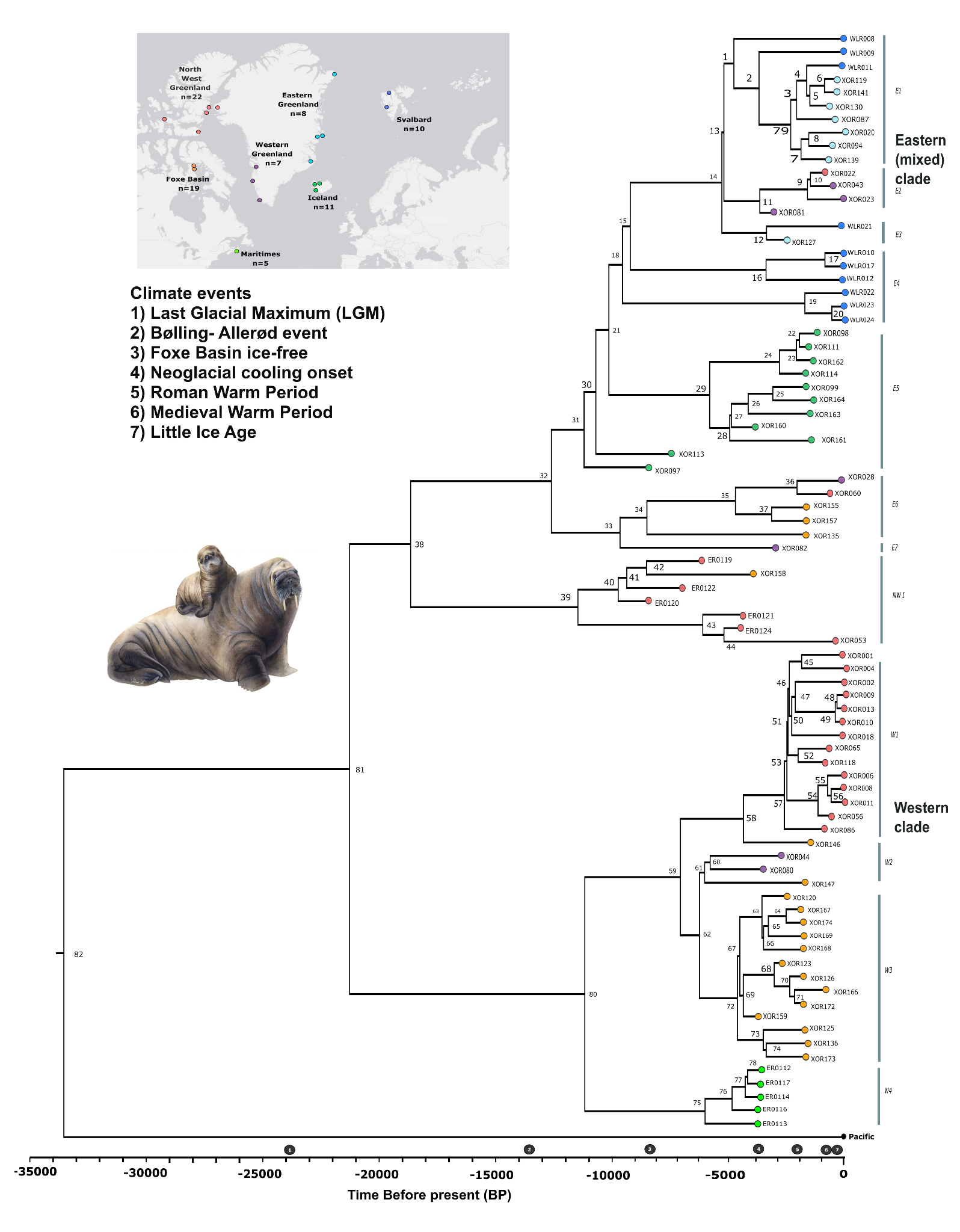 Supplementary Figure S1: Bayesian phylogeny using a relaxed exponential clock model. Tips are number-coded to aid interpretation of posterior parameter estimates provided in Supplementary Table S3. 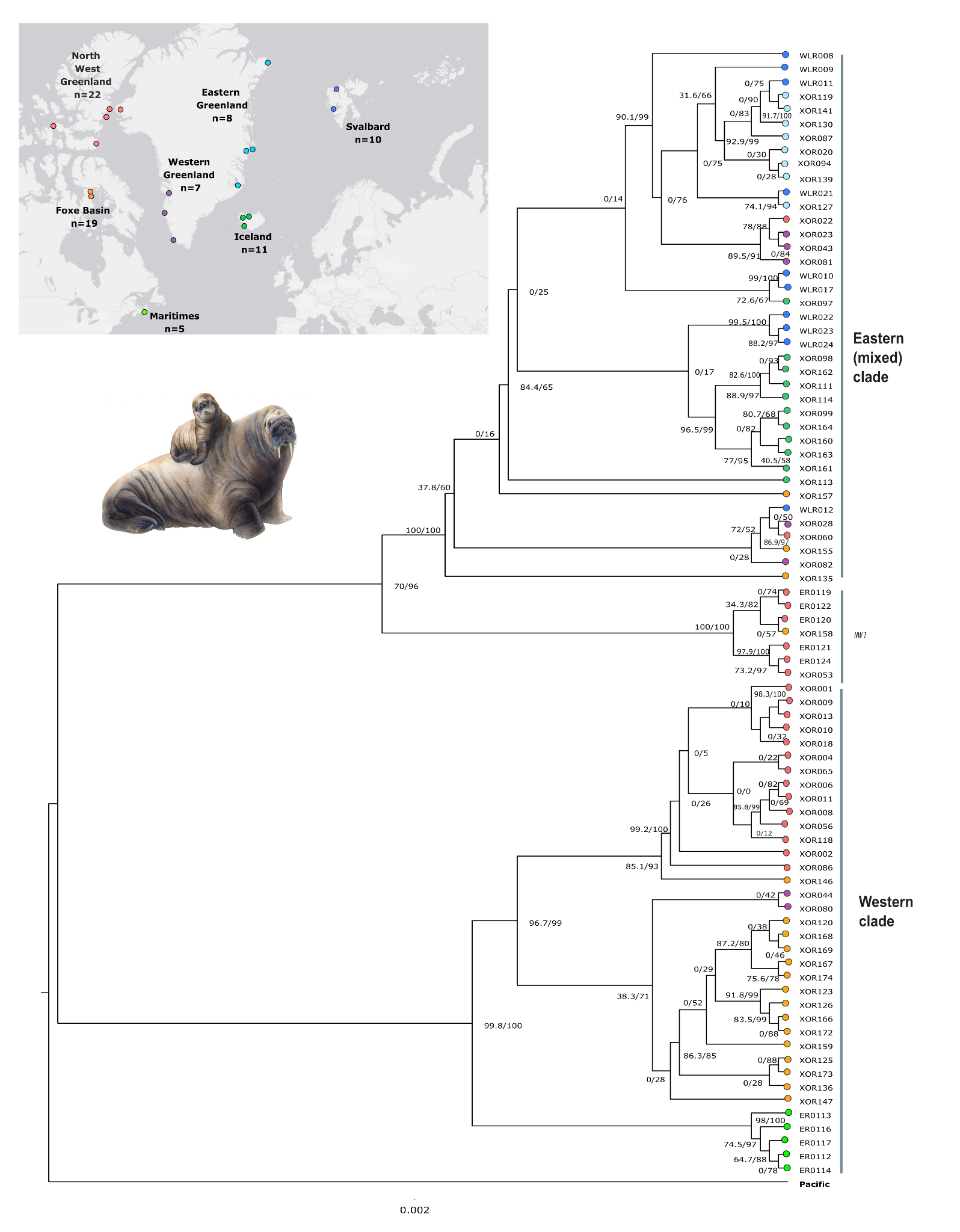 Supplementary Figure. S2: Maximum likelihood phylogeny with mitogenomes with at least 95% breadth of coverage (n=82) and with Pacific walrus as output obtained from IQtree to support the topology presented in the Bayesian phylogeny (Figure 1).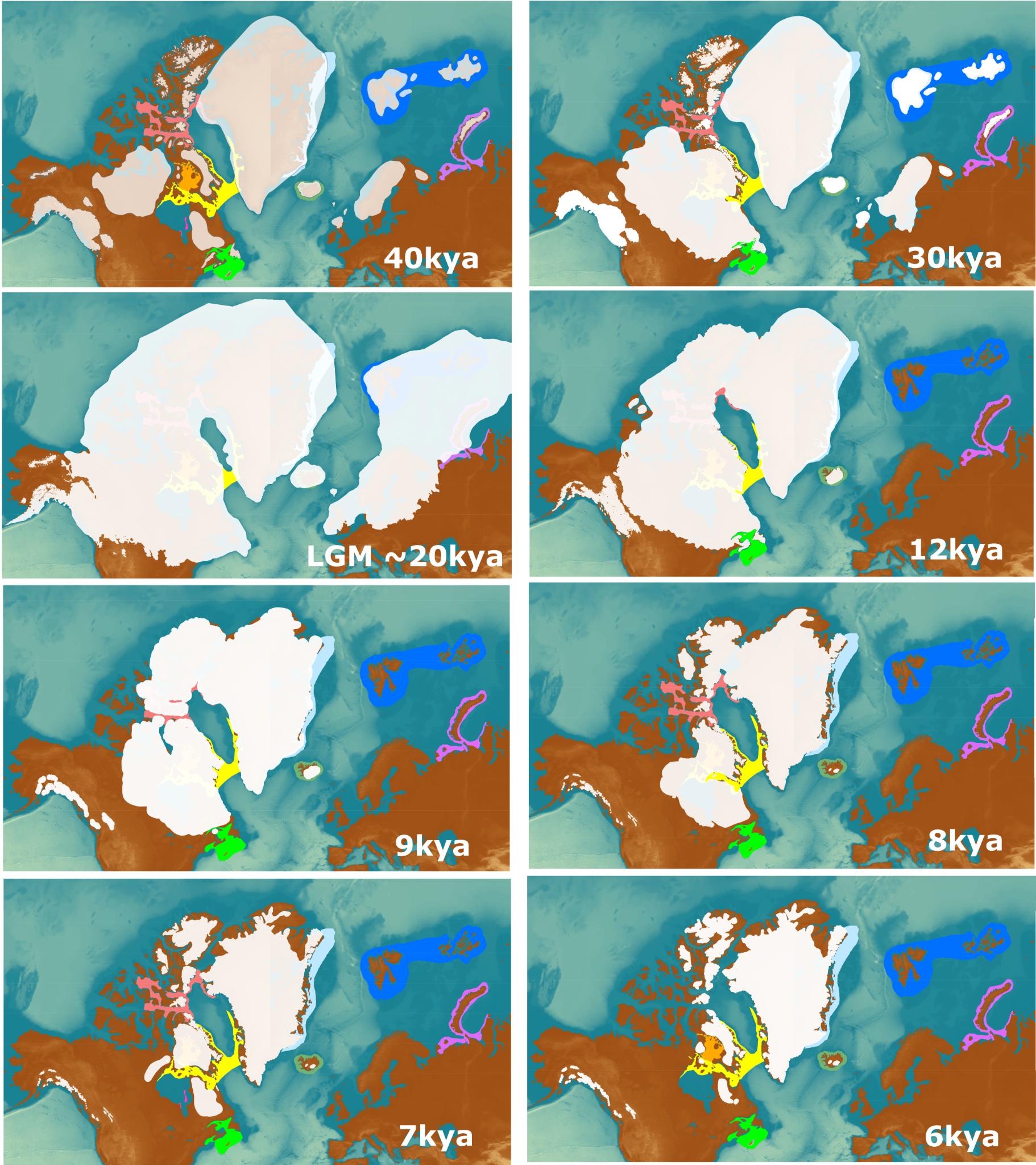 Supplementary Figure S3. Changing ice coverage across the North Atlantic over the last 30 000 years. A time series adapted from (Dyke et al. 2003), (Hughes et al. 2016) and (Batchelor et al. 2019). Ages are labelled in the bottom right-hand corner of each of the six maps. Ice sheets are shown in white. The distribution of contemporary walruses is shown as shaded areas in colours reflecting contemporary population structure based on (Born et al. 1995; Andersen et al. 2009; Andersen et al. 2014; Dietz et al. 2014; McLeod et al. 2014). Basemap was adapted and obtained from ETOPO1 Arc-Minute Global Relief Model available at: https://www.ngdc.noaa.gov/mgg/global/Supplementary Table S1. Information about the samples included in this study. Out of 187 initially screened specimens, only 82 specimens with mitogenomes with at least 95% breadth of coverage were included. Institution where the sample was found, geographic locality, age. Sample dates are historical, archaeological or indicate the midpoint of a calibrated radiocarbon probability date distribution of the sample, or dated terrestrial mammal remains from the same context. Only one sample had neither radiocarbon or cultural dating, this was removed from the analysis. Walruses from North Baffin Bay, Jones Sound and Penny Strait-Lancaster Sound were grouped together under 'North West Greenland’, as the current stock designation for modern Atlantic walruses is still debated in this region (e.g., Heide-Jørgensen et al. 2017). ​​Supplementary Table S2. The posterior, likelihood and prior statistics for the Bayesian phylogeny using a relaxed exponential clock model (Figure 1). Supplementary Table S3. Posterior values, age (kya) and 95% HPD for each node in the Bayesian phylogeny using a relaxed exponential clock model, as illustrated in Figure 1 and according to node numbers provided in Supplementary Figure S1. Supplementary Table S4. The posterior, likelihood and prior statistics for strict clock Bayesian phylogenies based on our 82 walrus mitogenomes, but using the original settings by Star et al. 2018 and Andersen et al. 2017. Supplementary Table S5. Genetic differentiation among North Atlantic walrus populations. Values below the diagonal line are the net number of nucleotide substitution per site between populations (Nei’s dA). Values above the diagonal are FST. Asterisks present p-values from 1000 permutations. *: p>0.5, **: 0.01 < p < = 0.05, ***: 0.001 < p < =0.01, ****: p <= 0.001,Supplementary Table S6. Sample size and measures of genetic diversity for each walrus population. Groupings have been made according to fine and broad scale geographic region, as well as phylogenetic affinity to either ‘eastern’ clade, ‘western’ clade or ‘northwestern clade’. Therefore, a single walrus may be included in multiple groupings (e.g. all, North Western Greenland and ‘western’ clade). Sample_IDStorageSkeletal elementOntogenetic ageAge (cal BP) years before 1950 Year collected LocalityGeographic region based upon extant stocks Endogenous percentageMitochondrial depth of coverageMuseum ID Source WLR008University Museum, University of BergenPetrous boneUnknown100UnknownMoffenSvalbardNa36.65in referenceStar et al. 2018WLR009University Museum, University of BergenPetrous boneUnknown100UnknownRussekeilaSvalbardNa16.88in referenceStar et al. 2018WLR010University Museum, University of BergenPetrous boneUnknown100UnknownMoffenSvalbardNa55.76in referenceStar et al. 2018WLR011University Museum, University of BergenPetrous boneUnknown100UnknownMoffenSvalbardNa6.88in referenceStar et al. 2018WLR012University Museum, University of BergenPetrous boneUnknown100UnknownMoffenSvalbardNa28.58in referenceStar et al. 2018WLR017University Museum, University of BergenPetrous boneUnknown100UnknownMoffenSvalbardNa107.9in referenceStar et al. 2018WLR021University Museum, University of BergenPetrous boneUnknown100UnknownMoffenSvalbardNa71.3in referenceStar et al. 2018WLR022University Museum, University of BergenPetrous boneUnknown100UnknownMoffenSvalbardNa78.73in referenceStar et al. 2018WLR023University Museum, University of BergenPetrous boneUnknown100UnknownMoffenSvalbardNa69.59in referenceStar et al. 2018WLR024University Museum, University of BergenPetrous boneUnknown100UnknownMoffenSvalbardNa41.28in referenceStar et al. 2018XOR001Natural History Museum of DenmarkSkullUnknown502016SW Coast Appat (Saunders Island)North West Greenland24.48.80-Keighley et al. 2019XOR002Natural History Museum of DenmarkSkullUnknown502016SW Coast Appat (Saunders Island)North West Greenland11.317.80-Keighley et al. 2019XOR004Natural History Museum of DenmarkToothUnknown502016SW Coast Appat (Saunders Island)North West Greenland26.578.20-Keighley et al. 2019XOR006Natural History Museum of DenmarkToothAdult121938ThuleNorth West Greenland41.536.47M1269This paperXOR008Natural History Museum of DenmarkTuskAdult121938ThuleNorth West Greenland46.4156.99M1269This paperXOR009Natural History Museum of DenmarkMandibleUnknown351915ThuleNorth West Greenland2.352.71403This paperXOR010Natural History Museum of DenmarkSkullUnknown351915ThuleNorth West Greenland19.434.87403This paperXOR011Natural History Museum of DenmarkSkullAdult121938ThuleNorth West Greenland0.61.56M1269This paperXOR013Natural History Museum of DenmarkSkullUnknown351915ThuleNorth West Greenland27.4158.11403This paperXOR018Natural History Museum of DenmarkMandibleUnknown502016SW Coast Appat (Saunders Island)North West Greenland26.578.20-Keighley et al. 2019XOR020Natural History Museum of DenmarkMandibleUnknown261924Scoresby SoundEastern Greenland10.870.20-Keighley et al. 2019XOR022Natural History Museum of DenmarkToothUnknown8201997Qeqertaaraq, Hatherton Bay, Inglefield LandNorth West Greenland4.656.36ZMK 73/1997This paperXOR023Natural History Museum of DenmarkMandibleUnknown241926JakobshavnWestern Greenland2317.00-Keighley et al. 2019XOR028Natural History Museum of DenmarkTuskUnknown381915Sjæret Saitok, off DiskoWestern Greenland0.45.43385This paperXOR043Natural History Museum of DenmarkToothUnknown4751989IsuamiutWestern Greenland27.316.66ZMK 135/1989This paperXOR044Natural History Museum of DenmarkTuskUnknown26301978Sermersooq Western Greenland62.5125.00ZMK 3/1978This paperXOR053Canadian Museum of HistoryLimbUnknown475UnknownBathurst IslandNorth West Greenland5.825.60-Keighley et al. 2019XOR056Canadian Museum of HistoryToothUnknown5801974Porden Point BrookNorth West Greenland63.328.95TEAL6598This paperXOR060Canadian Museum of HistoryLimbUnknown6301978-1980Skraeling IslandNorth West Greenland3126.40-Keighley et al. 2019XOR065Canadian Museum of HistorySkullUnknown630UnknownSkraeling IslandNorth West Greenland10.54.14TEAL-7549This paperXOR080Natural History Museum of DenmarkTuskAdult35431992Nipisat I, SisimiutWestern Greenland1.318.23ZMK136/1989This paperXOR081Natural History Museum of DenmarkToothAdult31351993Nipisat I, SisimiutWestern Greenland4.729.20-Keighley et al. 2019XOR082Natural History Museum of DenmarkTuskJuvenile30101992Nipisat I,SisimiutWestern Greenland289.17ZMK 136/1989This paperXOR086Natural History Museum of DenmarkMandibleUnknown8201997Qeqertaaraq, Hatherton Bay, Inglefield LandNorth West Greenland3.95.69ZMK 73/1997This paperXOR087Natural History Museum of DenmarkFragmentaryUnknown3842008Walrus Island, south of Sabine ØEastern Greenland3.96.32ZMK 65/2008This paperXOR094Natural History Museum of DenmarkFragmentaryUnknown4752007Clavering ØEasternGreenland9.524.80-Keighley et al. 2019XOR097Institude of Natural History, IcelandTuskUnknown85291989IcelandIceland25.30MOR#16This paperXOR098Institude of Natural History, IcelandTusk + SkullAdult12311955IcelandIceland23.5128.09MOR#11This paperXOR099Private ownserhip, stored BjarnarfossTusk + SkullUnknown1642Pre 1990IcelandIceland2.15.90-Keighley et al. 2019XOR111Institude of Natural History, IcelandTuskUnknown15731894IcelandIceland1.712.62MOR#18This paperXOR113Institude of Natural History, IcelandTuskUnknown73671910IcelandIceland7.5109.60-Keighley et al. 2019XOR114Institude of Natural History, IcelandTuskUnknown16491907IcelandIceland4.75.40MOR#26This paperXOR118Natural History Museum of DenmarkToothUnknown7751996Qeqertaaraq, Hatherton Bay, Inglefield LandNorth West Greenland22.132.50Keighley et al. 2019Keighley et al. 2019XOR119Natural History Museum of DenmarkTuskUnknown4752008Clavering ØEastern Greenland0.97.29ZMK 63/2008This paperXOR120Nunavut Department of Culture and Heritage, Canadian Museum of NatureTuskUnknown25102015Foxe BasinFoxe Basin2.29.80-Keighley et al. 2019XOR123Nunavut Department of Culture and Heritage, Canadian Museum of NatureToothUnknown26302015Foxe BasinFoxe Basin3.832.20-Keighley et al. 2019XOR125Nunavut Department of Culture and Heritage, Canadian Museum of NatureToothUnknown16952015Foxe BasinFoxe Basin7.320.30-Keighley et al. 2019XOR126Nunavut Department of Culture and Heritage, Canadian Museum of NatureTuskUnknown16902015Foxe BasinFoxe Basin0.116.30-Keighley et al. 2019XOR127Natural History Museum of DenmarkTuskUnknown26101993Holm LandEastern Greenland1.432.49ZMK 54/1993This paperXOR130Natural History Museum of DenmarkTuskUnknown8201993Amdrup LandEastern Greenland548.44ZMK 50/1993This paperXOR135Natural History Museum of DenmarkMandibleUnknown15751954Alarniq, Foxe BasinFoxe Basin23.957.50-Keighley et al. 2019XOR136Natural History Museum of DenmarkToothUnknown15751954Alarniq, Foxe BasinFoxe Basin37.913.90-Keighley et al. 2019XOR139Natural History Museum of DenmarkTuskUnknown8201993Amdrup LandEastern Greenland0.736.35ZMK 50/1993This paperXOR141Natural History Museum of DenmarkBaculumUnknown4752007Clavering ØEastern  Greenland22.928.89ZMK 119/2007This paperXOR146Natural History Museum of DenmarkMandibleUnknown15751954Alarniq, Foxe BasinFoxe Basin7.613.90-Keighley et al. 2019XOR147Natural History Museum of DenmarkMandibleUnknown15751954Alarniq, Foxe BasinFoxe Basin8.843.30-Keighley et al. 2019XOR155Natural History Museum of DenmarkToothUnknown15751954Alarniq, Foxe BasinFoxe Basin26.39.17ZMK 123a/1955This paperXOR157Natural History Museum of DenmarkTuskUnknown15751954Alarniq, Foxe BasinFoxe Basin2.349.70-Keighley et al. 2019XOR158Natural History Museum of DenmarkToothUnknown38501957Kaleruserk, Igloolik ØFoxe Basin10.113.20-Keighley et al. 2019XOR159Natural History Museum of DenmarkToothUnknown38501957Kaleruserk, Igloolik ØFoxe Basin31.213.50-Keighley et al. 2019XOR160Institute of Natural History, IcelandTuskUnknown37551986IcelandIcelandNa200.1MOR#22This paperXOR161Institute of Natural History, IcelandTuskUnknown13731978IcelandIcelandNa131.0MOR#17This paperXOR162Institute of Natural History, IcelandTusk + SkullUnknown13361952IcelandIceland2.315.50MOR#23This paperXOR163Institute of Natural History, IcelandTuskUnknown14311954IcelandIceland3.72.40MOR#14This paperXOR164Private ownership, stored BjarnarfossTusk + SkullUnknown13061990IcelandIceland27.5113.50-Keighley et al. 2019XOR166Nunavut Department of Culture and Heritage, Canadian Museum of NatureToothUnknown9502015Foxe BasinFoxe Basin4.415.69NhHd-9:264This paperXOR167Nunavut Department of Culture and Heritage, Canadian Museum of NatureTuskUnknown19002015Foxe BasinFoxe Basin27.930.03NhHd-3:1454This paperXOR168Nunavut Department of Culture and Heritage, Canadian Museum of NatureToothUnknown18332017Foxe BasinFoxe Basin7.46.49NhHd-1:DNA1This paperXOR169Nunavut Department of Culture and Heritage, Canadian Museum of NatureToothUnknown18332017Foxe BasinFoxe Basin1.225.55NhHd-1:DNA2This paperXOR172Nunavut Department of Culture and Heritage, Canadian Museum of NatureToothUnknown17022017Foxe BasinFoxe Basin26.431.48NhHe-11:DNA5This paperXOR173Nunavut Department of Culture and Heritage, Canadian Museum of NatureToothUnknown17022017Foxe BasinFoxe Basin39.646.31NhHe-11:DNA6This paperXOR174Nunavut Department of Culture and Heritage, Canadian Museum of NatureToothUnknown17162017Foxe BasinFoxe Basin14.327.77NhHe-11:DNA7This paperER0112Fossil Vertebrae Collection, Canadian Museum of NaturemaxillaUnknown3659UnknownSable IslandMaritimesNa52.527CMNFV 35797This paperER0113Fossil Vertebrae Collection, Canadian Museum of NatureTemporalUnknown3659UnknownSable IslandMaritimesNa13.39CMNFV 43818This paperER0114Fossil Vertebrae Collection, Canadian Museum of NaturemaxillaUnknown3659UnknownSable IslandMaritimesNa80.506CMNFV 43819This paperER0116Fossil Vertebrae Collection, Canadian Museum of NaturemaxillaUnknown3659UnknownSable IslandMaritimesNa43.459CMNFV 43821This paperER0117Fossil Vertebrae Collection, Canadian Museum of NaturemandibleUnknown3659UnknownSable IslandMaritimesNa99.4CMNFV 43825This paperER0119Fossil Vertebrae Collection, Canadian Museum of NatureTuskUnknown62001999North West Baffin IslandNorth West GreenlandNa346.64CMNFV 48389- S3093This paperER0120Fossil Vertebrae Collection, Canadian Museum of NatureTuskUnknown86401999North West Baffin IslandNorth West GreenlandNa627.46CMNFV 48390 - S3092This paperER0121Fossil Vertebrae Collection, Canadian Museum of NaturemandibleUnknown4730 UnknownNorth West Baffin IslandNorth West GreenlandNa33.488CMNFV 55070,TO-4985This paperER0122Fossil Vertebrae Collection, Canadian Museum of NatureTuskUnknown7050UnknownDevon IslandNorth West GreenlandNa10.67CMNFV 55135, S-3527This paperER0124Fossil Vertebrae Collection, Canadian Museum of NaturemaxillaUnknown4500UnknownDevon IslandNorth West GreenlandNa77.556CMNFV 56803- 94DCA 001This paperThis studyRelaxed clock model Relaxed clock model Relaxed clock model Relaxed clock model Relaxed clock model Relaxed clock model Relaxed clock model Relaxed clock model Relaxed clock model Summary statisticmean stderr of meanstdevvariancemedianvalue range95% HPD intervalauto-correlation time (ACT)effective sample size (ESS)Posterior-23500.73250.715418.3868338.0736-23500.0729[-23579.3011, -23426.836][-23537.1702, -23465.1813]1.09E+05660.6Likelihood-22528.24720.24049.438989.0927-22527.8548[-22574.9133, -22492.8169][-22546.1997, -22509.4037]46703.99971541.6Prior-972.48530.862617.8768319.5794-971.9939[-1057.6703, -905.6171][-1007.5426, -937.7287]1.68E+05429.5Tree height33535.9031927.638215006.08522.25E+0829696.9243[12283.8567, 1.7605E5][14068.1022, 62022.561]2.75E+05261.7Coalescent exponential-921.88970.855317.4015302.8129-921.4646[-1006.0882, -858.1903][-955.9305, -887.8113]1.74E+05413.9ePopSize39153.0021613.482713175.93621.74E+0836797.3067[10041.1302, 1.5776E5][18605.3443, 66196.4991]1.56E+05461.3UcedMean (rate)1.49E-071.19E-092.90E-088.39E-161.47E-07[6.1139E-8, 3.1883E-7][9.576E-8, 2.0719E-7]1.22E+05589.5Growth rate6.21E-052.28E-064.43E-051.97E-095.75E-05[-0.0001, 2.7266E-4][-0, 1.5152E-4]1.91E+05377Node #Posterior valueNode age (kya)95% HPDNode #Posterior valueNode age (kya)95% HPD10.24-4771.9[2488.32,7404.59]220.38-1960.29[1573,2689.99]20.78-3695.28[1763.32,6163.97]231-2086.42[1573.19,2893.55]30.41-2078.06[1067.52,3313.88]241-2818.02[1677.87,4384.61]40.74-1643.88[877.62,2525.68]250.71-3103.57[1895.53,4553.89]50.35-1510.82[820.36,2339.2]260.61-4159.78[2434.57,6064.13]61-881.64[500.31,1388.14]270.17-4883.09[3851.1,6313.11]70.41-1892.38[881.64,3078.01]280.98-4948.62[3878.01,6438.26]80.41-1558.99[496.51,2834.42]291-5814.52[3878.01,6438.26]91-1612.72[820.01,2857.48]300.3-10700.31[7775.61,13841.16]100.23-1484.02[820.01,2720]310.53-11203.75[9136.63,14074.96]111-3658.28[3138.72,4510.84]321-12608.06[9422.29,16863.34]120.99-3371.34[2644.74,4448.86]330.27-9662.24[3147.55,16312.64]130.13-5201.33[3494.57,7471.13]340.17-8506.57[2376.92,15979.77]141-5287.41[3551.29,7568.53]350.33-4705.71[1800.93,11179.65]150.1-9221.56[4367.09,13681.61]361-2060.86[807.78,3653.82]160.94-3392.24[799.29,10391.51]370.6-3155.61[1593.55,6176.79]171-862.9[158.78,1880.82]380.9-18651.67[12162.04,26782.63]180.19-9549.31[4536.4,13794.26]391-11470.06[8480.36,15255.76]191-1725.36[416.64,3570.08]400.95-9740.91[8480.06,11807.23]201-567.22[107.23,1322.78]410.42-9368.91[7439.32,11674.77]210.22-10139.09[5771.31,14010.12]420.48-8524.24[6223.42,10990.67]Node #Posterior valueNode age (kya)95% HPDNode #Posterior valueNode age (kya)95% HPD431-6108.21[4602.25,8336.46]650.29-3292.19[2276.54,4323.96]440.92-5199.2[4501.91,6524.62]660.22-3499.5[2596.76,4497.44]450.14-1865.62[364.65,3317.96]670.16-4519.47[3850,5644.24]460.01-2392.19[1216.51,3773.23]681-3039.28[2630.02,3745.23]470.06-2134.42[842.77,3551.71]690.17-4369.38[3850,5365.35]480.33-345.4[35.01,908.64]701-2377.41[1798.48,2997.86]491-420.87[40.47,1005.37]710.54-2163.45[1702.01,2801.65]500.02-2288.6[1042.08,3670.86]721-4621.73[3850,5831.63]510.06-2455.62[1335.69,3809.63]730.71-3514.09[2130.11,5151.32]520.1-2016.1[866.84,3307.46]740.23-3386.82[1934.76,5080.37]530.24-2495.14[1394.84,3849.11]751-6007.06[4151.79,8475.93]541-1159.8[633.39,1847.41]760.99-4848.46[3863.58,6254.38]550.7-752.84[22.17,1601.08]770.93-4285.54[3717.62,5164.23]560.32-598.77[12.01,1482.67]780.3-4184.72[3666.06,4981.07]571-2606.72[1498.47,3983.57]791-2332.98[1272.05,3580.72]581-4365.2[2220.19,6967.99]801-11171.77[6244.69,17620.3]591-7066.25[4509.38,10255.98]811-21269.83[12919.33,32028.36]600.23-5792.23[3736.93,8363.07]821-33535.9[14068.1,62022.56]610.25-6028.39[3942.47,8681.59]620.66-6249.36[4284.78,8785.49]630.98-3569.13[2720.43,4504.34]640.98-2531.81[1943.75,3281.22]Strict clockAndersen et al. (2017)Andersen et al. (2017)Andersen et al. (2017)Andersen et al. (2017)Andersen et al. (2017)Andersen et al. (2017)Star et al. (2018)Star et al. (2018)Star et al. (2018)Star et al. (2018)Star et al. (2018)Star et al. (2018)Summary statisticPosteriorLikelihoodPriorTreeHeightYule ModelBirth ratePosteriorLikelihoodPriorTreeHeightYule ModelBirth ratemean -24161.4023-23186.1809-975.22137.95E+05-968.69852.48E-05-24194.1847-23227.1688-967.01596.97E+05-960.58812.68E-05stderrof mean1.52780.10591.510326559.57831.51093.58E-073.23960.17723.232252611.60513.23278.19E-07stdev56.60927.725555.34541.03E+0655.34881.43E-0553.39967.268252.51059.11E+0552.50941.45E-05variance3204.601559.68343063.11291.05E+123063.49252.03E-102851.515352.82642757.3548.30E+112757.2352.10E-10median-24152.9526-23185.7646-966.5435.31E+05-960.0092.26E-05-24186.1154-23226.677-958.91554.75E+05-952.53782.48E-05value_range[-24523.0467, -24027.0084][-23228.1403, -23158.7606][-1332.6283, -843.1146][98361.9045, 5.076E7][-1326.048, -835.4459][2.3349E-7, 1.066E-4][-24488.741, -24072.7445][-23261.4277, -23205.3739][-1259.366, -859.0494][1.2091E5, 2.0104E7][-1253.9741, -852.4613][7.2775E-7, 9.2559E-5]95% HPD interval[-24276.8971, -24064.1805][-23201.5585, -23171.4403][-1090.3682, -883.512][1.2564E5, 2.164E6][-1083.7084, -876.9286][1.5726E-6, 5.1616E-5][-24298.2223, -24104.7348][-23241.3001, -23212.629][-1067.6974, -879.1333][1.4238E5, 1.6964E6][-1062.0244, -873.5199][2.0255E-6, 5.4624E-5]SvalbardNorthwestern GreenlandWestern GreenlandEastern GreenlandFoxe BasinIcelandSable IslandSvalbard0.02653**0.01164*0.06329**0.01668**0.0110*0.14074****Northwestern Greenland0.002130.01033*0.06452****0.02108**0.01594*0.13409**Western Greenland0.000250.000930.05477*0.00641*0.0000*0.13774**Eastern Greenland0.000270.002450.000470.05487**0.05125**0.19214**Foxe Basin0.001910.000430.000680.002230.00609*0.12495****Iceland0.000300.002260.000450.000610.002060.12655**Sable Island0.003110.001260.001820.003390.001090.00324Sample numberNumber of haplotypesNucleotide diversity (Pi)Standard deviationTheta per sequenceGene diversityStandard deviationFu's Fs statisticTajima DTajima DBiallelic sites Fu and Li's D statBiallelic sites F statAll82690.002750.0000962.8790.9950.003-22.924-1.51088P > 0.10-4.5083-3.71459Sable Island530.000160.000072.40.70.2180.804-0.56199P > 0.10-0.56199-0.56199East Greenland870.000380.00017.3280.9640.077-1.859-1.573360.10 > P > 0.05-1.62975-1.6398Iceland11110.000850.000217.75410.039-3.683-1.609670.10 > P > 0.05-1.87965-1.86707Svalbard10100.001350.0001324.03710.045-1.939-1.13761P > 0.10-1.22845-1.24714West Greenland770.002190.0005530.61210.0760.079-0.11641P > 0.100.175510.11089Northwest Greenland22170.002390.0003232.9190.970.0240.437-0.11506P > 0.10-0.34327-0.29322Foxe Basin18160.001550.0003929.0740.9870.023-2.266-1.18997P > 0.10-1.43289-1.44663Eastern clade (mixed)46410.001770.0002148.2370.9940.006-14.794-1.86548P < 0.05*-3.26754-3.07784Western clade36280.001090.0000823.8740.9830.011-7.782-1.47948P > 0.10-3.01805-2.74682Northwestern clade760.000610.000118.5710.9520.096-0.14-0.06252P > 0.10-0.32567-0.26898